Core Competencies: A Practical GuideCurriculum Better Practice Series Workshop #2 of 5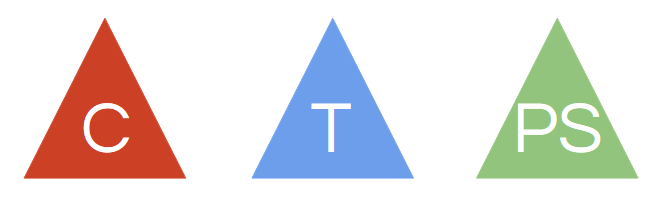 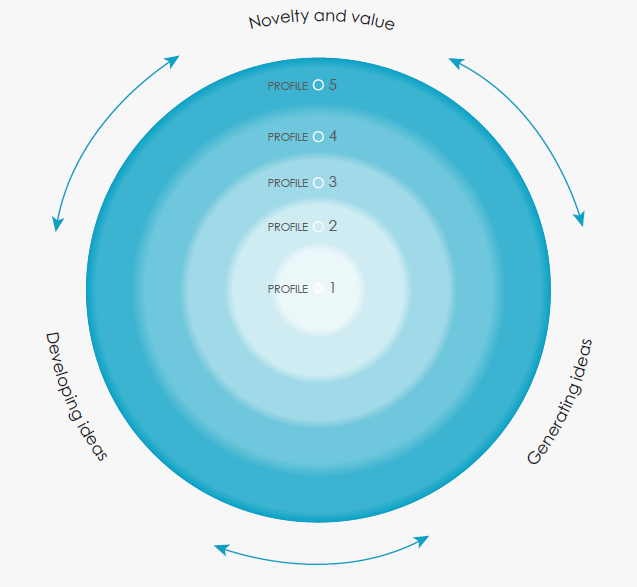 Hosted by SD57 Curriculum Coaches Deneen Sawchuk, Tamara DeFord, Shay Jones, Lauren Stelmaschuk, and Sherrie Pearce	Core Competencies SummaryStep Plan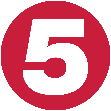 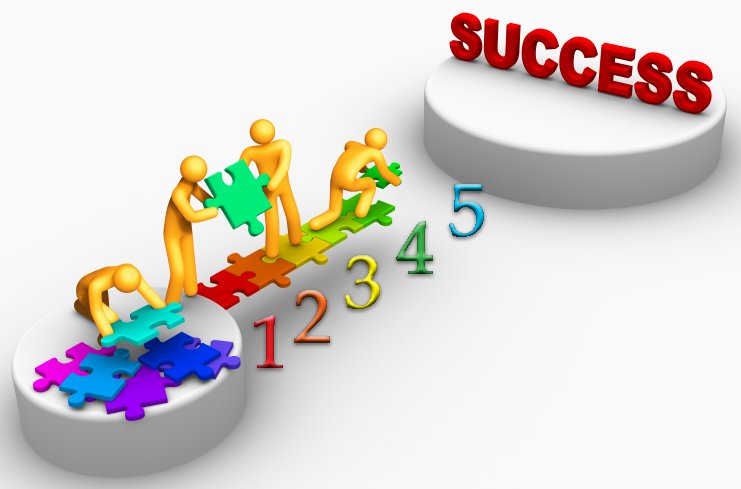 Step 1 - Explicit Teaching – TellTeachers help students understand Core Competencies by giving definitions, explanations, and examples of competencies.Step 2 - Student Prompts – AskTeachers have students think about the Core Competencies by giving prompts, asking questions, and helping them notice their behaviours.Step 3 - Student Mini-reflections and self-assessmentsStudent activity reflection, ticket out the door, Dear Etiquette Expert Cards, etc, Step 4 - Data GatheringExemplars and examples store in a file folder, on fresh grade, or in a special binder.  Student controlled, teacher supported.Step 5 - End of year Student Self-Assessment and “Celebration”Students take their “data” and pour it onto the floor.  They pick their “three best, three most recent exemplars” and use them as talking points for self-assessment. Reflect, celebrate, and make a plan.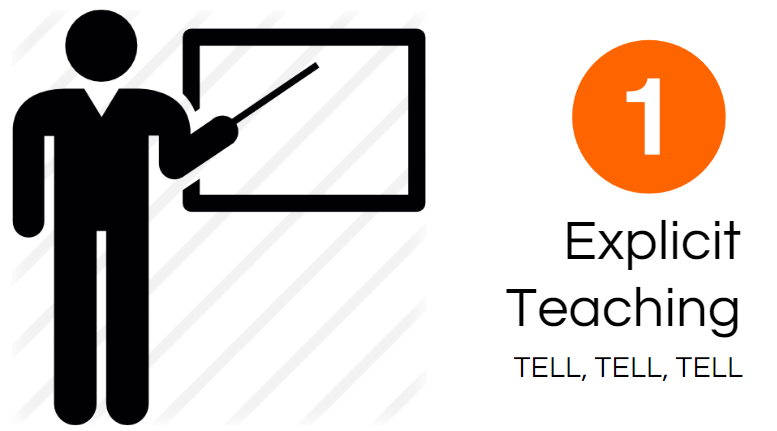 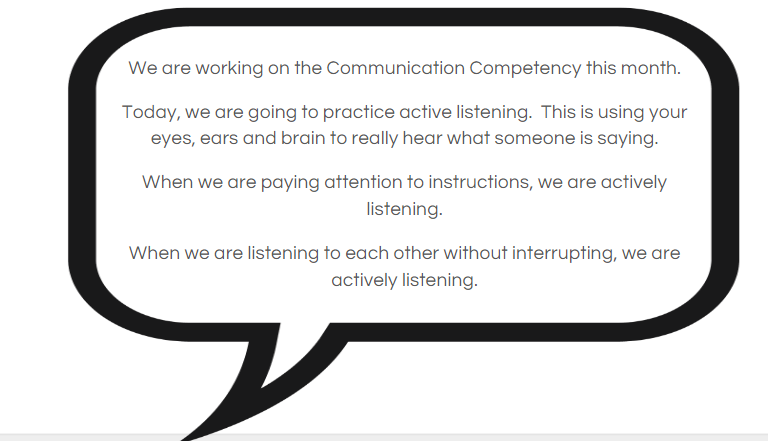 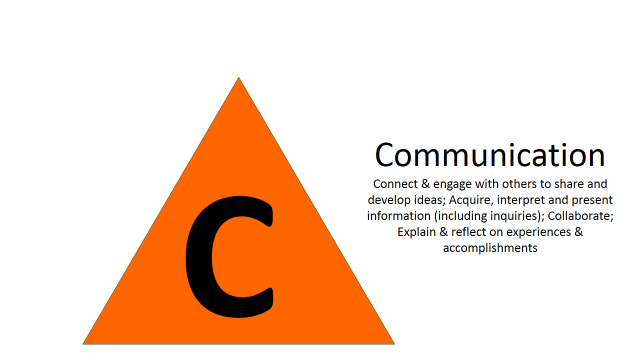 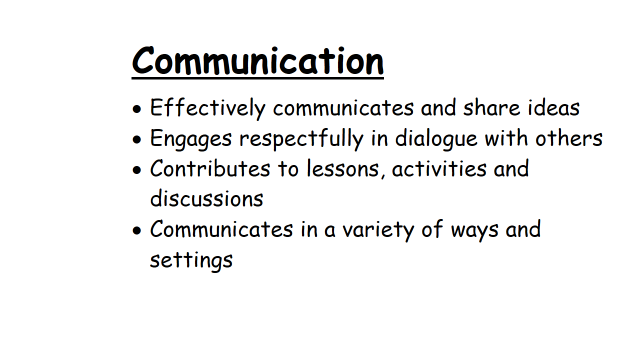 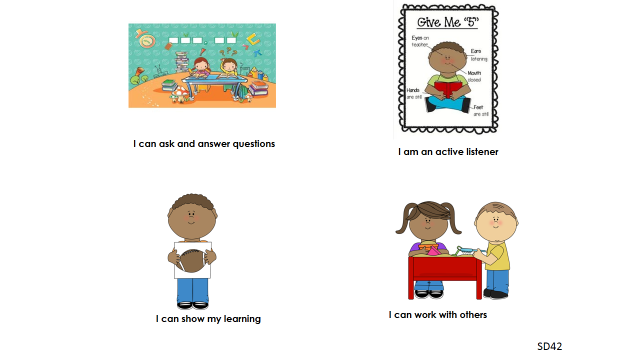 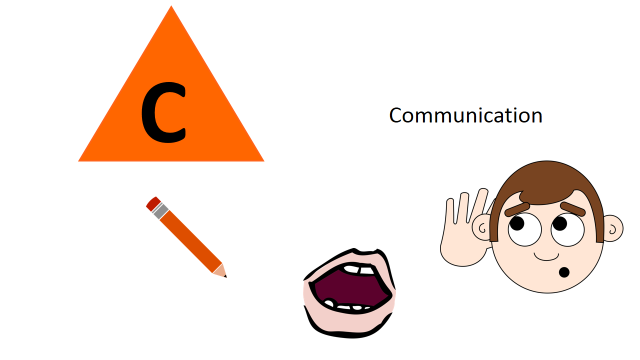 To have the students think about the Communication Core Competency, teachers might say to students….To have the students think about the Personal and Social Core Competency, teachers might say to students….To have the students think about the Thinking Core Competency, teachers might say to students….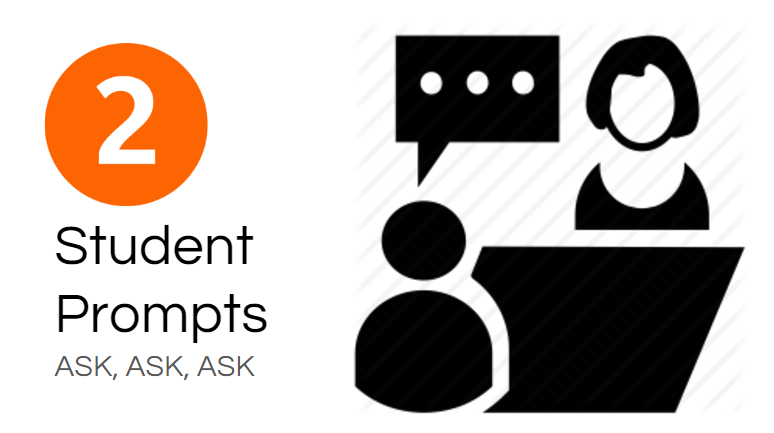 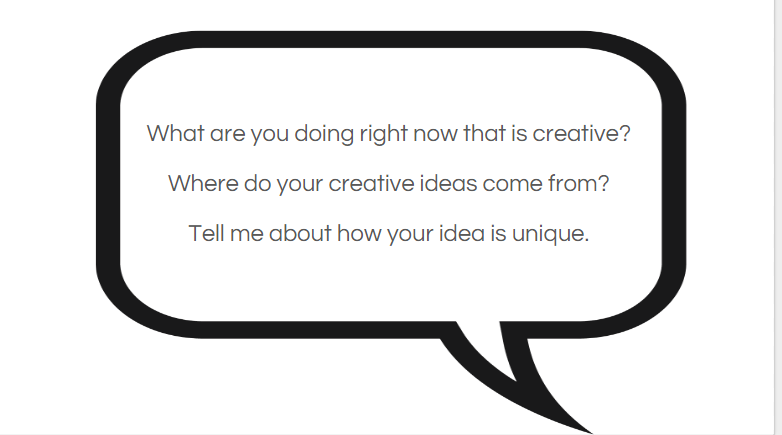 Activity “Step 2 – Student Prompts” – some examples from SD 42 WorkshopCommunicationHow do you share information with others?Can you describe some ways you have collaborated with others?How do we communicate effectively: looks like, sounds like, feels like?How do you show you are an active listener?What is my role in group work?How do I connect an engage with others?What is your strength in group work?Who do you read to?What role is easy for you, hard for you?How do I acquire/interpret/present information? (focus on one at a time)What is the purpose of collaboration?Think of a time when you presented to others.  What worked well/was important to do?Think of a metaphor that shows who you are as a listener/learner/communicator?What could you do differently?  (Know what you know about what you do differently)Critical ThinkingTell about a time when you had to try more than one strategy to solve a problem.What strategy did you use to analyze ideas?Can you give an example of …?Why do you think …?How do you solve ….?Can you explain …?Can you elaborate on the reason …?Tell me about the time you used multiple sources to get information.How did you decide if they were real/true/accurate?Creative ThinkingWhere do your new ideas come from?What do you do with your new ideas?Describe a time when you helped build upon the ideas of others.Describe the environment that works best for you when creating ideas.Describe a time when your ideas took a long time to develop.Personal Awareness and ResponsibilityWhat treasures or gifts do you bring to our class?When I am having trouble with something I …What storybook characters remind you of yourself?What do you need so that you can contribute to our class discussions?When I get upset I …I know I am good at this because …I keep myself healthy by …These events _________ helped me to grow by …Positive Personal and Cultural IdentityWhat makes you unique?Tell me about your learning strengths.How do you learn best?Who are you? I am …What makes your heart sing?What is most important to you?How do you make good decisions?What influences your decisions?Social ResponsibilityI use kind words and actions to encourage and or help others when…It is easiest to work cooperatively with others when …Tell me how you encourage others to understand the importance of community and/or world events and how they relate to us.Explain to me how you look for ways to help make the lives of others better. How do you take action?Tell me about a time when you planned ways to take care of environment. How could you encourage others?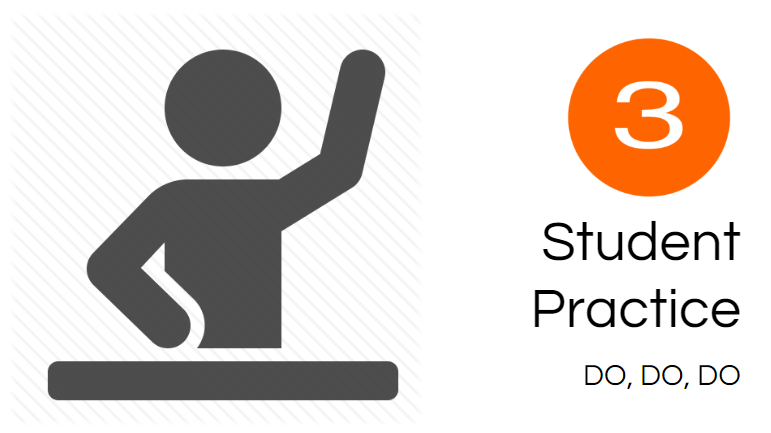 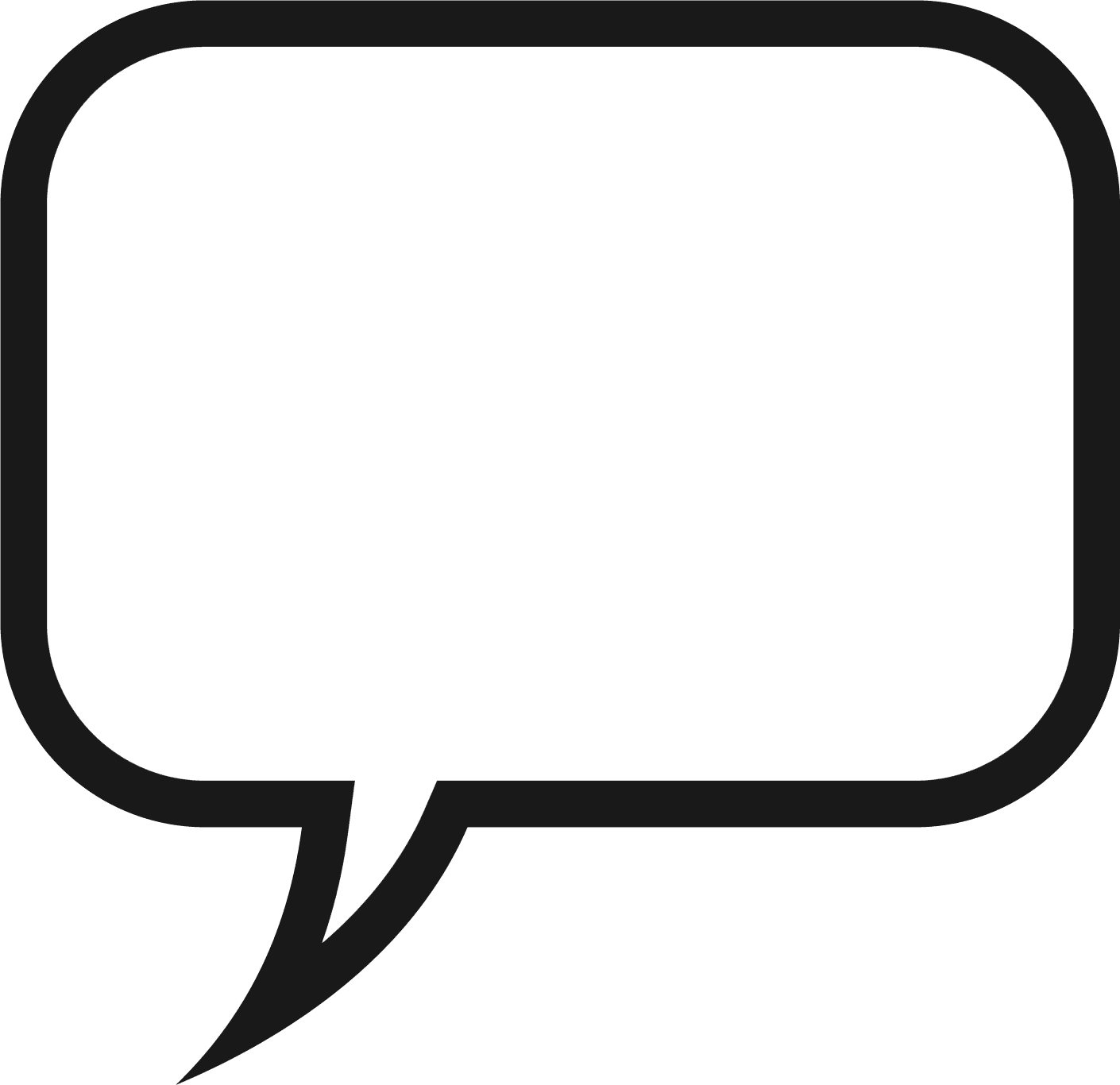 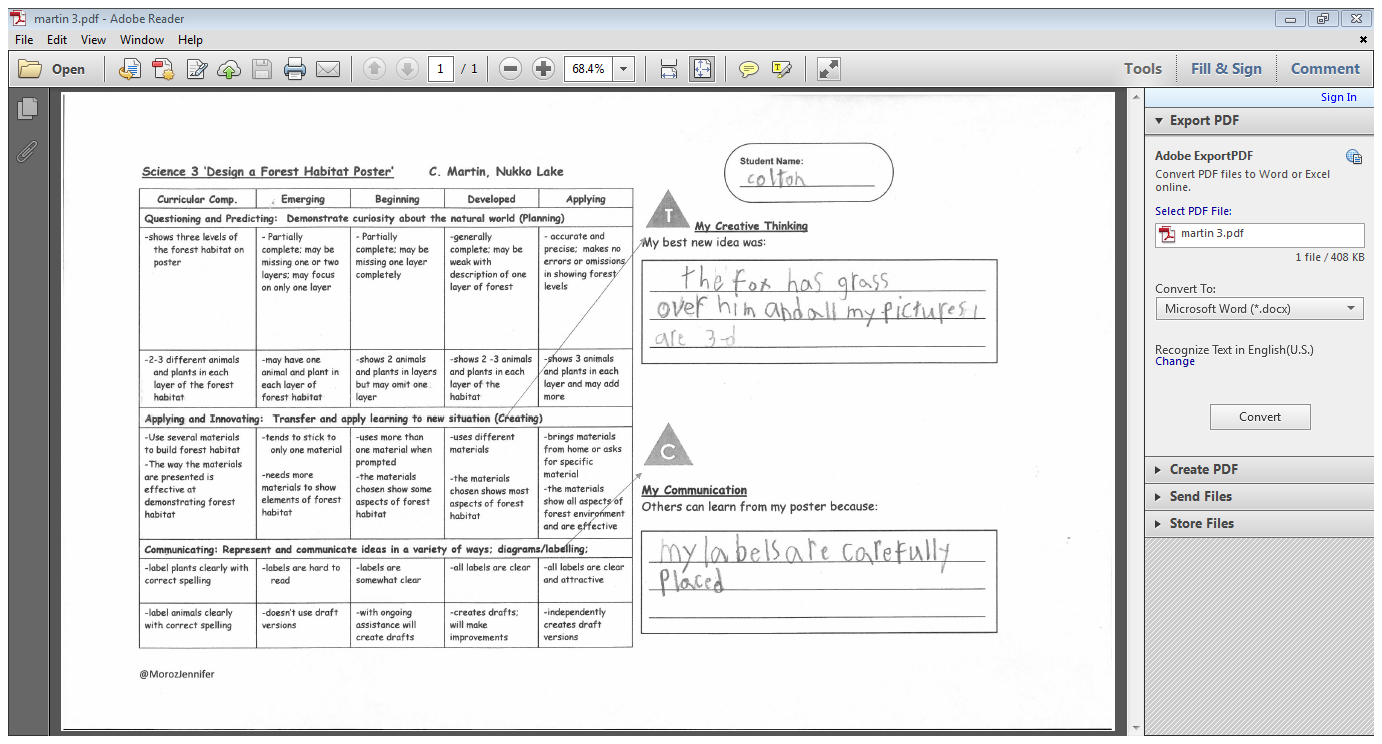 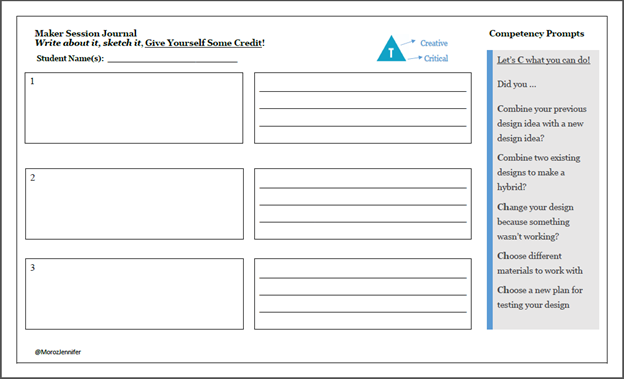 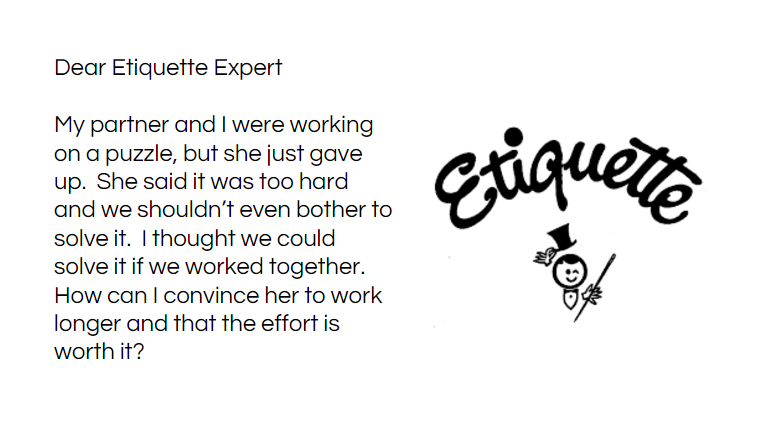 CRITICAL THINKING Self-AssessmentThink back to the four investigative activities from this unit:  1A The Effect of Concentration on Reaction Rate; 1B The Effect of Temperature on Reaction Rate; 1C How Temperature Affects Exothermic vs Endothermic Reactions; 1D Changing the Catalyst in a Reaction.  Look through your lab write-ups if they are available to you.  Try to find examples where you used the following science thinking skills. (You do not need to find an example of every skill from every activity.)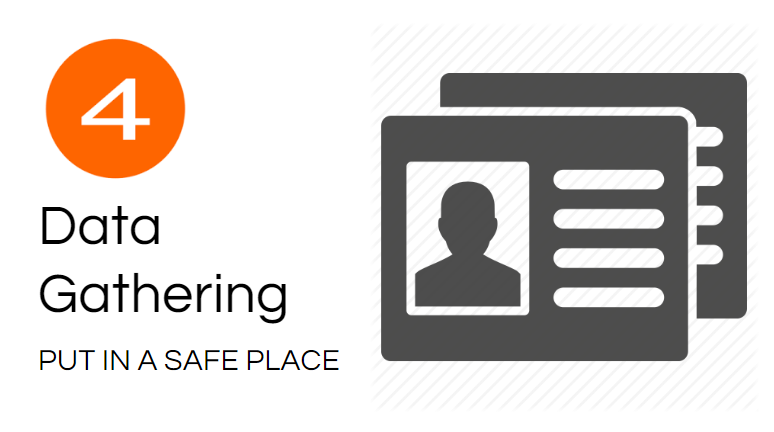 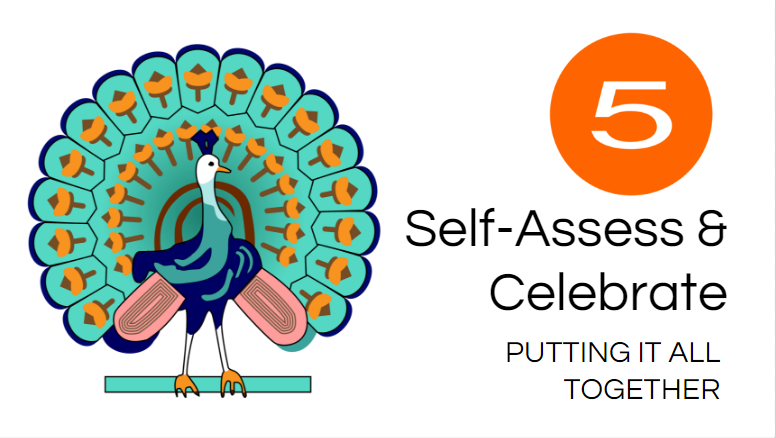 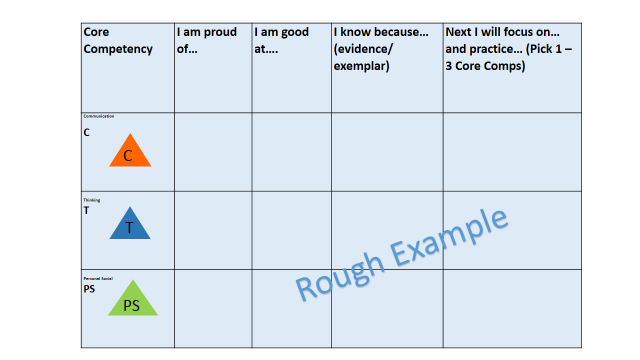 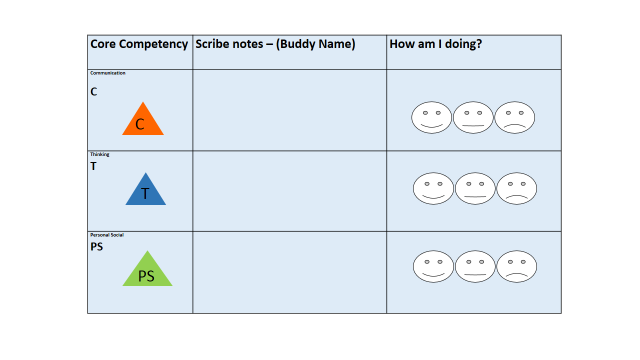 CompetencyDescriptionFacetPositive Personal & Cultural IdentityThe positive personal and cultural identity competency involves the awareness, understanding, and appreciation of all the facets that contribute to a healthy sense of oneself. It includes awareness and understanding of one’s family background, heritage(s), language(s), beliefs, and perspectives in a pluralistic society. Relationships and cultural contextPersonal values and choicesPersonal strengths and abilitiesPersonal Awareness and ResponsibilityPersonal awareness and responsibility includes the skills, strategies, and dispositions that help students to stay healthy and active, set goals, monitor progress, regulate emotions, respect their own rights and the rights of others, manage stress, and persevere in difficult situations. Students who demonstrate personal awareness and responsibility demonstrate self-respect and express a sense of personal well-being.  Self-determinationSelf-regulationWell beingSocial ResponsibilitySocial responsibility involves the ability and disposition to consider the interdependence of people with each other and the natural environment; to contribute positively to one’s family, community, society, and the environment; to resolve problems peacefully; to empathize with others and appreciate their perspectives; and to create and maintain healthy relationshipsContributing to community and caring for the environmentSolving problems in peaceful waysValuing diversityBuilding relationshipsCreative ThinkingThe creative thinking competency involves the generation of new ideas and concepts that have value to the individual or others, and the development of these ideas and concepts from thought to reality.Novelty and valueGenerating ideasDeveloping ideasCritical ThinkingCritical thinking involves making judgments based on reasoning: students consider options; analyze these using specific criteria; and draw conclusions and make judgments. Critical thinking competency encompasses a set of abilities that students use to examine their own thinking, and that of others, about information that they receive through observation, experience, and various forms of communicationAnalyze and critiqueQuestion and investigateDevelop and designCommunicationThe communication competency encompasses the set of abilities that students use to impart and exchange information, experiences and ideas, to explore the world around them, and to understand and effectively engage in the use of digital media.Communication competency provides a bridge between students’ learning, their personal and social identity and relationships, and the world in which they interact.Connect and engage with others (to share and develop ideas)Acquire, interpret, and present information (includes inquiries)Collaborate to plan, carry out, and review constructions and activitiesExplain/recount and reflect on experiences and accomplishmentsAnalyze and Critique- Identify criteria to use when analyzing evidence.- Analyze evidence from different perspectives.Question and Investigate- Ask open-ended questions and gather information.- Differentiate between facts and interpretations.Develop and Design- Experiment with different ways of doing things.- Develop criteria for evaluating design options1A1B1C1D